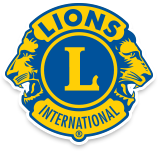 SvæðisfundurSkýrsla formannaSvæðisfundurSkýrsla formannaSvæðisfundurSkýrsla formannaUmdæmi: 109:Umdæmi: 109:Svæði:Dagsetning:Dagsetning:Klúbbur:Nafn formanns:Klúbbur:Nafn formanns:Klúbbur:Nafn formanns:Klúbbur:Nafn formanns:Klúbbur:Nafn formanns:Skýrsla um starf klúbbsins frá því síðasti svæðisfundur var haldinn: